ПЕРЕЧЕНЬ ПРОЕКТОВ НАРОДНЫХ ИНИЦИАТИВ В 2017 ГОДУПеречень проектов народных инициатив в 2017 годуПеречень проектов народных инициатив в 2017 годуПеречень проектов народных инициатив в 2017 годуПеречень проектов народных инициатив в 2017 годуПеречень проектов народных инициатив в 2017 годуПеречень проектов народных инициатив в 2017 годуПеречень проектов народных инициатив в 2017 годуПеречень проектов народных инициатив в 2017 годуПеречень проектов народных инициатив в 2017 году     Гуранское сельское поселение     Гуранское сельское поселение     Гуранское сельское поселение     Гуранское сельское поселение     Гуранское сельское поселение     Гуранское сельское поселение     Гуранское сельское поселение     Гуранское сельское поселение     Гуранское сельское поселение№ п/пНаименование объекта и мероприятияСрок реализацииОбъем финансирования всего, рублейВ том числе из:В том числе из:№ п/пНаименование объекта и мероприятияСрок реализацииОбъем финансирования всего, рублейобластного бюджета, рублейместного бюджета, рублейНаименование пункта статьи ФЗ от 06.10.2003 г.№ 131-ФЗ «Об общих принципах организации местного самоуправления в Российской Федерации»Фото ДОФото ПОСЛЕ123456781Приобретение пиломатериала, сетки рабицы для ремонта корта п. Целинные Земли. Ремонт собственными силами.до 30 декабря 
2017 года 99000,0094050,004950,0014.1.12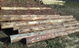 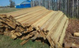 2Приобретение дверей, панелей для ремонта здания МКУК "КДЦ с.Гуран". Ремонт и установка собственными силами.до 30 декабря 
2017 года 98368,0093450,00 4918,0014.1.12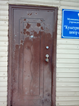 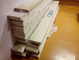 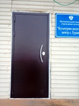 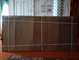 3Приобретение спортинвентаря,сценических костюмов, двух компьютеров для МКУК "КДЦ с.Гуран"до 30 декабря2017 года180000,00171000,009000,0014.1.12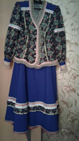 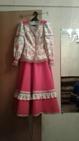 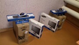 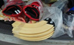 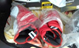 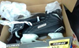 